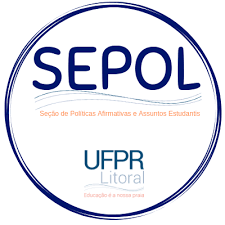 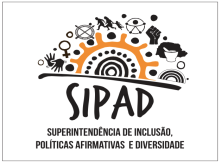 EDITAL 02/2019 – SEPOL/CID/SIPADSELEÇÃO DE BOLSISTASÁREA: POLÍTICAS DE INCLUSÃO DE PESSOAS COM DEFICIÊNCIA NA UFPR LITORALA SIPAD/UFPR – Superintendência de Inclusão, Políticas Afirmativas e Diversidade -, por meio da SEPOL/UFPR LITORAL – Seção de Políticas Afirmativas e Assuntos Estudantis - está selecionando bolsistas para desenvolver atividades referentes a políticas de inclusão e acessibilidade de pessoas com deficiência na UFPR Litoral.I.                   Prazos:Inscrições: de 23 a 27 de setembro de 2019Período de seleção: de 30/09 a 02 de outubro de 2019Previsão de resultado final: 04 de outubroII.                Carga horária semanal: 12 horasIII.              Valor da bolsa: R$ 400,00 mensaisIV.             Vigência da bolsa: outubro a dezembro de 2019OBS: O pagamento de bolsas será custeado com recursos do Programa Incluir e a quantidade de bolsas disponíveis será definida pela Comissão, após as entrevistas.V. Requisitos para o aluno participar da seleção:-  Estar regularmente matriculado em curso de Graduação da UFPR Litoral;- Ter disponibilidade de horário para as atividades da bolsa (12hs, no período da manhã ou tarde) na UFPR Litoral;- Apresentar cópia do histórico escolar e da carteira de identidade;- Não ter vínculo empregatício;- Não ser bolsista de qualquer outro programa remunerado (exceto PROBEM);- Ter conhecimento em alguma das áreas a serem desenvolvidas:(a) experiência com relação à temática Inclusão de Pessoas com deficiência (vivências pessoais ou profissionais);(b) participação em estudos ou projetos na área da diversidade e acessibilidade.VI. Atividades a serem desenvolvidas: a depender do perfil dos (das) estudantes selecionados(as), serão desenvolvidas as seguintes atividades: apoio a CIA – Comissão Permanente de Inclusão e Acessibilidade, apoio na preparação de material pedagógico, produção de áudio e vídeo, apoio em campanhas de divulgação e preparação de materiais de divulgação para alunos com deficiência, apoio na organização de eventos e/ou ações da CIA e apoio na organização dos materiais relativos aos cotistas PcD na SEPOL/Eixo Inclusão e Acessibilidade, sob supervisão de um técnico ou docente do eixo.VII. Procedimentos de inscrição:1.      Preencher a Ficha de Inscrição anexa a este Edital;2.      Anexar a ficha devidamente preenchida ao email aee.ufprlitoral@gmail.com, anexando também os documentos exigidos (cópia de RG e do Histórico Escolar).Maiores informações: SEPOL – Rua Jaguariaíva n. 512, Matinhos/PR - UFPR LitoralE-mail: aee.ufprlitoral@gmail.comHorário de atendimento: das 08hs00min às 12hs00min, das 13hs00min às 17hs00min e das 19hs00min às 22hs00min (segunda a sexta).DATA DA ENTREVISTA: SERÁ COMUNICADA POR E-MAIL OU TELEFONE INDICADO NO FORMULÁRIO DE INSCRIÇÃO.FICHA DE INSCRIÇÃO – BOLSISTAÁREA: POLÍTICAS DE INCLUSÃO DE PESSOAS COM DEFICIÊNCIA NA UFPR LITORAL1. Dados de IdentificaçãoNome:..................................................................................…Data de Nascimento:......./....../.......…RG:...................…CPF:.......................Telefone de Contato (WhatsApp, de preferência):..................................................…E-mail: ......................................................2. Dados AcadêmicosGRR:..............................................Curso:..............................................Ano/Sem:........................................Turno das aulas:( ) manhã ( ) tarde ( ) noiteJá atuou como bolsista?( ) sim ( ) nãoEm caso afirmativo, qual o nome do projeto que atuou como bolsista e nome do orientador(a)? ...............................................................................................................................3. Tem experiência em alguma das áreas mencionadas no Edital?( ) Sim ( ) NãoEm caso afirmativo, fazer um breve relato de sua experiência.........................................................................................................................................................................................................................................................................................................................................................................................................................................................................................................................................................................................................................................................................................................................................................................................................................................................................................................................................................................................................................................................................................................................................................................................................................................................4. Tem disponibilidade de atuar 12 horas como bolsista?( ) Sim ( ) Não5. Quais seus turnos disponíveis para as atividades da bolsa?( ) manhã ( ) tardePreencher e enviar, juntamente com os demais documentos citados no Edital XX/2019 –SEPOL/CID/SIPAD - item V, para o e-mail: aee.ufprlitoral@gmail.com